	Projektas                  Vadovaudamasi Lietuvos Respublikos vietos savivaldos įstatymo 16 straipsnio 2 dalies 19 punktu, Pagėgių savivaldybės tarybos veiklos reglamento, patvirtinto Pagėgių savivaldybės tarybos 2017 m. spalio 2 d. sprendimu Nr. T-144 „Dėl Pagėgių savivaldybės tarybos veiklos reglamento patvirtinimo”, 320.3 papunkčiu,  Pagėgių savivaldybės taryba  nusprendžia:     1. Pritarti Pagėgių savivaldybės M. Jankaus muziejaus vadovo 2017 m. veiklos ataskaitai (pridedama).Sprendimą paskelbti Pagėgių savivaldybės interneto svetainėje www.pagegiai.lt.                 Šis sprendimas gali būti skundžiamas Lietuvos Respublikos administracinių bylų teisenos įstatymo nustatyta tvarka.SUDERINTA:Administracijos direktorė                                                                         Dainora ButvydienėKalbos ir archyvo tvarkytoja                                                                    Laimutė MickevičienėBendrojo ir juridinio skyriaus vyriausiasis specialistas                            Valdas VytuvisParengėvyriausioji specialistė kultūraiIngrida JokšienėPagėgių savivaldybės tarybos  veiklos reglamento  2 priedasSPRENDIMO PROJEKTO ,,DĖL PRITARIMO PAGĖGIŲ SAVIVALDYBĖS M. JANKAUS MUZIEJAUS VADOVO 2017 METŲ VEIKLOS ATASKAITAI“AIŠKINAMASIS RAŠTAS2018-01-09Parengto projekto tikslai ir uždaviniai            Savivaldybės tarybos sprendimo projektu siūloma pritarti Pagėgių savivaldybės M. Jankaus muziejaus (toliau – Muziejus) vadovo 2017 metų veiklos ataskaitai.Kaip šiuo metu yra sureguliuoti projekte aptarti klausimaiSprendimo projektas parengtas vadovaujantis Lietuvos Respublikos vietos savivaldos įstatymo 16 straipsnio 2 dalies 19 punktu, Pagėgių savivaldybės tarybos veiklos reglamento, patvirtinto Pagėgių savivaldybės tarybos 2017 m. spalio 2 d. sprendimu Nr. T-144 “Dėl Pagėgių savivaldybės tarybos veiklos reglamento patvirtinimo” 320.3 papunkčiu.Kokių teigiamų rezultatų laukiama            Pagėgių savivaldybės tarybai pritarus Muziejaus vadovo ataskaitai, Muziejaus direktorius bus atsiskaitęs už jo vadovaujamos įstaigos veiklą, toliau vykdys savo funkcijas bei įgyvendins Lietuvos Respublikos vietos savivaldos įstatymo nuostatas. Vadovausis steigėjo, t. y. Pagėgių savivaldybės tarybos priimtais teisės aktais ir savo įstaigos nuostatais.Galimos neigiamos priimto projekto pasekmės ir kokių priemonių reikėtų imtis, kad tokių pasekmių būtų išvengta.Neigiamų pasekmių nenumatyta.Kokius galiojančius aktus (tarybos, mero, Savivaldybės administracijos direktoriaus) reikėtų pakeisti ir panaikinti, priėmus sprendimą pagal teikiamą projektą.Nėra galiojančių teisės aktų, kuriuos būtina pakeisti ar panaikinti, priėmus teikiamą projektą.Jeigu priimtam sprendimui reikės kito tarybos sprendimo, mero potvarkio ar administracijos direktoriaus įsakymo, kas ir kada juos turėtų parengti.Nereikės priimti kito sprendimo priimtam sprendimui.Ar reikalinga atlikti sprendimo projekto antikorupcinį vertinimą            Šis sprendimas antikorupciniu požiūriu nevertinamas.Sprendimo vykdytojai ir įvykdymo terminai, lėšų, reikalingų sprendimui įgyvendinti, poreikis (jeigu tai numatoma – derinti su Finansų skyriumi)Lėšos nereikalingos.Projekto rengimo metu gauti specialistų vertinimai ir išvados, ekonominiai apskaičiavimai (sąmatos) ir konkretūs finansavimo šaltiniai.Neigiamų specialistų vertinimų ir išvadų negauta. Projekto rengėjas ar rengėjų grupė.            Ingrida Jokšienė, Pagėgių savivaldybės administracijos vyriausioji specialistė kultūrai, tel.: 8 441 57482, el. p.: i.joksiene@pagegiai.lt.. Ataskaitą pateikė Pagėgių savivaldybės M. Jankaus muziejaus direktorė Liudvika Burzdžiuvienė, tel. 8 441 42736, el. p.: m.jankausmuz@gmail.com Kiti, rengėjo nuomone, reikalingi pagrindimai ir paaiškinimai.Nėra.Pagėgių savivaldybės administracijos vyriausioji specialistė kultūrai                                                        Ingrida Jokšienė                                                                                            PRITARTAPagėgių savivaldybės tarybos2018 m. sausio 25 d. sprendimu Nr. T-PAGĖGIŲ SAVIVALDYBĖS M. JANKAUS MUZIEJAUS2017 METŲ VADOVO ATASKAITAPagėgių savivaldybės Martyno Jankaus muziejaus steigėja yra Pagėgių savivaldybės Taryba. Muziejus įsteigtas 2000 m. rugpjūčio 10 d. Tarybos sprendimu Nr. 68 „Dėl M. Jankaus muziejaus įsteigimo ir jo veiklos nuostatų patvirtinimo“. Muziejaus veikla grindžiama Lietuvos Respublikos Konstitucija, Lietuvos Respublikos muziejų įstatymu, Lietuvos Respublikos paveldosaugos įstatymu, Lietuvos Respublikos savivaldos įstatymu, kitais įstatymais ir Lietuvos Respublikos Seimo priimtais nutarimais, Lietuvos Respublikos tarptautinėmis sutartimis, Lietuvos respublikos Vyriausybės nutarimais, Pagėgių savivaldybės Tarybos sprendimais, Pagėgių savivaldybės Mero potvarkiais, Pagėgių savivaldybės administracijos direktoriaus įsakymais ir Pagėgių savivaldybės M. Jankaus muziejaus nuostatais.	Pagėgių savivaldybės Martyno Jankaus muziejus įsigyja ir kaupia muziejinę vertę turinčias kultūros vertybes, formuoja muziejaus rinkinius, atspindinčius Mažosios Lietuvos etnografinio regiono istoriją ir kultūrą, saugo ir populiarina Martyno Jankaus atminimą. Muziejus užtikrina sukauptų muziejinių vertybių apskaitą, tinkamas saugojimo sąlygas, jų apsaugą, konservavimą bei restauravimą, tiria ir sistemina sukauptus rinkinius, sudaro sąlygas saugomas vertybes viešai naudoti: rengia parodas ir ekspozicijas, publikuoja tyrinėjimų rezultatus, organizuoja renginius, vykdo muziejines švietimo programas, rengia, leidžia ir platina su krašto istorija susijusius spaudinius bei elektronines laikmenas, įgyvendina kultūrinio bendradarbiavimo projektus, atlieka kitas teisės aktuose numatytas funkcijas.. Pagėgių savivaldybės M.Jankaus muziejaus vadovo ataskaita parengta vadovaujantis Lietuvos Respublikos muziejų įstatymu ir Tipinėmis muziejaus veiklos metinės ataskaitos formomis, patvirtintomis Lietuvos Respublikos kultūros ministro 2014 m. sausio 17 d. įsakymu Nr. VĮ-33. VEIKLOS APŽVALGA2017 metais darbui Pagėgių savivaldybės muziejuje patvirtintos keturios pareigybės: direktorius, vyriausias rinkinių saugotojas, muziejininkas, valytojas. 2017-iesiems Pagėgių savivaldybės Martyno Jankaus muziejui Steigėjo skirti asignavimai - 42 787,56 Є, renginių programai – 8 056,00 Є, kitos lėšos – 5 570,34 Є.  2017 m. gruodžio 31 d. duomenimis Pagėgių savivaldybės muziejus įsikūręs dviejuose pastatuose,  muziejaus lauko ekspozicijų plotas – 3 ha. Pagėgių savivaldybės M. Jankaus muziejuje saugoma 4251 eksponatai. Per ataskaitinius metus į Pagėgių savivaldybės muziejaus fondus buvo perimta  545 eksponatų. Gautų eksponatų skaičius yra ženkliai didenis, tačiau dėl žmogiškųjų išteklių stokos dokumentuoti jų per ataskaitinius nėra galimybės. Pagėgių savivaldybės Martyno Jankaus muziejus  prisijungęs prie Lietuvos integralios muziejų informacinės sistemos LIMIS. Šios sistemos pagalba galima kurti bendrą nacionalinį kultūros paveldo skaitmeninį turinį, perkeliant į skaitmeninę formą informaciją apie unikalius ir vertingus kultūros paveldo objektus, meno ir literatūros kūrinius, informaciją apie svarbiausius istorijos ir visuomenės reiškinius, kaupti, saugoti šią informaciją ir pristatyti ją visuomenei elektroninėje erdvėje.   Taigi visa informacija apie vertingus eksponatus kurie nepatenka į nuolatines ekspozicijas tampa prieinama visuomenei. Vėliau muziejus turi galimybę visą suskaitmenintą turinį paviešinti ir nacionaliniame kultūros paveldo portale „Epaveldas“ ir tarptautinėse internetinėse sistemose VEPIS ir Europiana. 2017 metais muziejus dalyvavo  LIMIS projekte „Lietuvos šimtmetis - Lietuvos muziejų eksponatuose“. Šio projekto tikslas skaitmeninti ir populiarinti muziejuose saugomus kultūros paveldo objektus, susijusius su Lietuvos nepriklausomybės atkūrimu, valstybingumo įtvirtinimu.  Vykdant šį projektą buvo suformuota LDM filialo Lietuvos muziejų informacijos, skaitmeninimo ir LIMIS centro mobili skaitmenintojų grupė, kuri pagal iš anksto numatytą grafiką lankėsi muziejuose ir jiems padėjo suskaitmeninti tuos eksponatus kuriuos prioriteto tvarka reikėtų skaitmeninti, bet patys muziejaus darbuotojai to dėl reikalingos įrangos ir kitų priežasčių to padaryti negali. Šio vizito metu atvykusi skaitmenintojų grupė su profecionalia įranga suskaitmenino 650 eksponatų. Atvykusi komanda taip pat konsultavo muziejaus specialistus aktualiais kultūros paveldo skaitmeninimo klausimais. Per 2017 - uosius metus Pagėgių savivaldybės Martyno Jankaus muziejus sulaukė  9459 lankytojų. Žinoma, šį rodiklio augimą įtakojo 2012-2014 m. Pagėgių savivaldybės M. Jankaus muziejaus ekspozicijų atnaujinimo ir remonto darbai. Labai svarbu, kad po renovacijos darbų muziejus pagaliau pasitraukė iš taip vadinamųjų „sezoninių“ muziejų tarpo. Reikšmingas savivaldybės vadovų žingsnis buvo žengtas 2016 - aisiais, kai buvo atstatyta buvusios Martyno Jankaus sodybos klėtis, kurioje įkurtas edukacijos centras ir parodų - konferencijų salė. Su šio objekto įveiklinimu išplėstos muziejaus veiklos: įgyvendintos naujos edukacinės programos ir nuolat keičiamos parodos  sudarė galimybes pritraukti didesnius turistų srautus.Strateginis Martyno Jankaus muziejaus tikslas: modernus, atviras, patrauklus, užtikrinantis nacionalinio identiteto, dvasinio ir kultūrinio paveldo išsaugojimą ateinančioms kartoms bei aktyviai įsitraukiantis į Europos ir pasaulio kultūrinį gyvenimą, muziejus. Viena iš pagrindinių muziejaus funkcijų – tinkamas lankytojų aptarnavimas, tad ypač didelis dėmesys skiriamas  ekskursijų vedimo kokybei: ekskursijų vedimo metodikos laikymasis, detalus krašto istorijos žinojimas, kalbos kultūra, pasakojimo įtaigumas ir patrauklumas. Vis didėjantis lankytojų srautas, puikūs atsiliepimai muziejaus svečių knygose, Lietuvos ir užsienio spaudoje, rodo, kad muziejaus veikla neabejotinai prasminga ir perspektyvi. Didelį dėmesį Pagėgių savivaldybės administracija ir muziejaus darbuotojai skiria jau tradiciniais tapusiems muziejaus organizuojamiems renginiams. Spaudos atgavimo, kalbos ir knygos - 2017 dienos renginyje  dalyvavo virš 300 moksleivių iš Pagėgių savivaldybės bei aplinkinių rajonų ugdymo įstaigų. Šis renginys puikus tarpinstitucinės bendrystės pavyzdys, nes jame dalyvauja  ne tik Pagėgių savivaldybės ir artimųjų savivaldybių bendrojo ugdymo mokyklos, bet ir Mažosios Lietuvos Jurbarko krašto kultūros centras,  VSAT Pagėgių rinktinė, Bardėnų pasienio užkarda, Lumpėnų seniūnija, Bitėnų bendruomenė. Norinčiųjų dalyvauti šiame renginyje dalyvių skaičių jau tenka riboti. Muziejus aktyviai dalyvauja nacionaliniuose ir tarptautiniuose renginiuose. Nuo 2006-ųjų dalyvaudami Tarptautinei muziejų dienai skirtame reginyje Šviesa naktyje į nakties spektaklius, parodų pristatymus, nakties koncertus Muziejus kasmet sukviečia vis naujų  svečių. Pagėgių savivaldybės Martyno Jankaus muziejus nuo 2003 - ųjų organizuoja profesionalių dailininkų plenerus, kurių metu sukurti meno darbai, kasmet papildo unikalų  Mažosios Lietuvos paveikslų sodą – galeriją po atviru dangumi. Plenerai jau tapo tarptautiniais, o dailininkai iš užsienio ir Lietuvos palieka galerijoje vis naujus kultūros ženklus, kurių dabar Mažosios Lietuvos paveikslų sode eksponuojama 58 vienetai. 2017 metų meno plenere „Pro istorijos langą pažvelgus“ dalyvavo šeši profesionalūs dailininkai iš Lietuvos, kurių sukurtais aštuoniais naujais darbais pasipuošė Mažosios Lietuvos paveikslų sodas. Nuo 2004-ųjų metų, minint Martyno Jankaus gimimo dieną, rugpjūčio mėnesio pirmomis dienomis organizuojamos tradicinėmis tapusios Sueigos pas Martyną Jankų. Prasminga Sueigų programa  kasmet į Bitėnus sutraukia ne tik mūsų krašto šviesuolius, bet ir kultūros ir mokslo žiedą iš Vilniaus, Kauno, Klaipėdos ir t.t., o nuolatinis Sueigos dalyvis – kultūrinė Vydūno draugija. Nuo 2014 metų Martyno Jankaus muziejui teko garbė organizuoti dar vieną jau tradicine tampančia - Tilžės akto dieną, minimą lapkričio 30 dieną. Pagerbiant Tilžės akto signatarus, Pagėgių krašto bendruomenei kasmet pristatomi eksponatai, kuriuos muziejus įsigijo per einamuosius metus. Toks padėkos vakaras rengiamas bendruomenės nariams ir  muziejaus bičiuliams, kurie dovanojo Muziejui eksponatus, arba savo asmeninėmis lėšomis padėjo juos įsigyti. Muziejaus draugų, gyvenančių užsienyje ratas nuolat plečiasi: Jono Vanagaičio, Valterio Didžio, Ievos Jankutės artimieji ir draugai nuolat papildo muziejaus fondus neįkainojamais eksponatais. Šiemet pavyko užmegzti ryšį su Kanadoje gyvenančiu prelatu kunigu Jonu Staškevičiumi, Kanados Lietuvių archyvu-muziejumi,  JAV lietuvių žurnalu „Draugas“ ir „Heritage“.  Nuo 2014 metų muziejaus mecenatė - Marina Kulčinskaja, kuri aukcionuose perka istorinę, kultūrinę vertę turinčius eksponatus ir dovanoja Martyno Jankaus muziejui. Jau daugiau kaip 260 jos nupirktų eksponatų papildė muziejaus fondus. Šiais metais iš neįvardinto kolekcininko muziejui pavyko įsigyti keturias labai retai besutinkamas autentiškas fotografijas su Martyno Jankaus vaizdu.               Pagėgių savivaldybės Martyno Jankaus muziejus aktyviai dalyvauja projektinėje veikloje. Martyno Jankaus muziejus parengė ir teikė Kultūros tarybai paraišką tęstinio projekto Knygrišystės amato paslaptys ir šių dienų galimybės daliniam finansavimui gauti.  Paraiška buvo finansuota, ko pasėkoje 2017-ųjų vasarą buvo suorganizuoti vienos savaitės knygrišystės  mokymai, kuriuose dalyvavo muziejininkai, akademinis jaunimas, įvairių bendruomenių nariai.  Mokymų rezultate naujomis temomis papildytos edukacinės programos. 2017-ųjų rudenį  muziejus Pagėgių savivaldybės M. Jankaus muziejus parengė ir teikė paraišką Lietuvos Kultūros tarybai projekto „ Tarptautinis meno pleneras „Vydūno erdvė, laikas, ženklai“ daliniam finansavimui gauti.  Projektas buvo finansuotas , tad 2018-ųjų meno pleneras bus tarptautinis, kuriame dalyvaus dailininkai iš 6 užsienio valstybių. Kultūros tarybos rėmimo fondo dalinio finansavimo lėšomis sukurta Muziejaus internetinė svetainė www.jankausmuziejus.lt  taip pat pasitarnavo lankytojų skaičiaus didinimui: svetainės lankytojų skaičius per  2017 metus išaugo iki 58 700.   Muziejus intensyviai dirba su edukacinėmis programomis. Per ataskaitinius metus surengtų edukacinių užsiėmimų skaičius – 69 užsiėmimai pagal skirtingas 13 temų. Edukacinių užsiėmimų dalyvių skaičius – 938.                     Muziejus nuolat bendradarbiauja su mokslininkais ir institucijomis, tyrinėjančiomis Mažosios Lietuvos istoriją, kultūros paveldą: Etnokultūros globos taryba prie LR Seimo, LR Mokslų akademija, Nacionaline Martyno Mažvydo biblioteka, MA Vrublevskių biblioteka,  Klaipėdos universitetu,  Mažosios Lietuvos lietuvininkų bendrija, Vilniaus universitetu, Lietuvos istorijos institutu, kultūrine Vydūno draugija, Mažosios Lietuvos istorijos muziejumi, Šilutės kraštotyros, Jurbarko krašto, Sovetsko kraštotyros muziejais. Bendradarbiavimas papildo muziejinę veiklą bendrais projektais, parodomis, renginių ciklais.  Jau keturis metus Pagėgių savivaldybės M. Jankaus muziejus dalyvavo Lietuvos muziejų asociacijos organizuojamame nacionaliniame renginyje „Lietuvos Muziejų kelias“. 2017-ųjų Lietuvos muziejų kelią Mažosios Lietuvos regione teko koordinuoti Pagėgių savivaldybės M.Jankaus muziejaus direktorei Liudvikai Burzdžiuvienei.               Muziejus, pristatydamas unikalias Pagėgių krašto lankytinas vietas ir propaguodamas Mažosios Lietuvos istoriją ir etnokultūrą, kartu su Pagėgių krašto turizmo informacijos centru, kasmet dalyvauja Turizmo ir aktyvaus laisvalaikio parodoje ADVENTUR. 2017-ųjų paroda buvo išties sėkminga Muziejui  – gauta nepaprastai daug puikių atsiliepimų ir grįžtamasis ryšys buvo juntamas ištisą turistinį sezoną.  Nuolat siekiama tikslingai ir sistemingai ugdyti muziejaus darbuotojų bendrąsias, vadybines, profesines bei socialines kompetencijas, organizuojant  muziejaus darbuotojų kvalifikacijos tobulinimą. Tobulindami profesinius įgūdžius ir keldami kvalifikaciją, muziejaus darbuotojai nuolat dalyvauja seminaruose,  mokymuose bei konferencijose. Šių dienų kultūrinės  įstaigos veikla neįsivaizduojama be viešinimo įvairiomis komunikacijos priemonėmis, tad 2017-aisiais metais Muziejaus darbuotojams teko dalyvauti įvairiose nacionalinės ir regioninės radijo ir televizijos laidose. 2017 metais buvo įgyvendinti visi planuoti renginiai ir daug kitų, kurie buvo organizuojami metų eigoje arba pasiūlyti kitų institucijų (Smulkesnė informacija - Ataskaitos priedas Nr. 1).              Šiuolaikinio muziejaus veikla neretai peržengia įprastinės muziejininkystės rėmus ir tampa patrauklia kultūros įstaiga, kuriai nesvetima įvairiapusė kultūrinė ir edukacinės veikla. Įvairūs renginiai, koncertai, dailininkų plenerai, edukacinės stovyklos skatina visuomenės domėjimąsi muziejais ne tik kaip atminties išsaugojimo objektais, bet ir kaip patrauklia lankytina erdve, kurioje galima įdomiai, linksmai ir turiningai praleisti laisvalaikį. Tai ir yra  Pagėgių savivaldybės Martyno Jankaus muziejaus darbuotojų vienas iš svarbiausių uždavinių. 			Pagėgių savivaldybės M. Jankaus muziejaus      direktorė Liudvika Burzdžiuvienė                                                                                                           Priedas prie ataskaitos Nr. 1PAGĖGIŲ SAVIVALDYBĖS MARTYNO JANKAUS MUZIEJAUS 2017 METŲ PRIEDAS PRIE VADOVO ATASKAITOS                         _____________________________________________________LIETUVOS RESPUBLIKOS KULTŪROS MINISTRASĮSAKYMASDĖL MUZIEJŲ VEIKLOS METINĖS STATISTINĖS ATASKAITOSFORMOS PATVIRTINIMO2014 m. sausio 17 Nr. ĮV-33VilniusVadovaudamasis Lietuvos Respublikos statistikos įstatymo 14 straipsnio 1 dalimi bei įgyvendindamas minėto įstatymo 10 straipsnio 1 dalies 1 punktą:1. T v i r t i n u   Muziejų veiklos metinės statistinės ataskaitos formą (pridedama).2. P a v e d u   Kultūros politikos departamento Informacinės visuomenės plėtros skyriui kasmet, iki balandžio 1 d. pateikti Lietuvos statistikos departamentui suvestinę informaciją apie Lietuvos muziejų veiklą.3. L a i k a u  netekusiu galios Lietuvos Respublikos kultūros ministro 2011 m. sausio 26 d. įsakymą Nr. ĮV-48 ,,Dėl muziejų veiklos metinės statistinės ataskaitos formos patvirtinimo“.Švietimo ir mokslo ministras, laikinai einantis kultūros ministro pareigas 				Dainius PavalkisSUDERINTA Lietuvos statistikos departamento2014 m. sausio 14 d. raštu Nr. SD-41Forma MV-01 patvirtinta Lietuvos Respublikos kultūros ministro 2014 m. sausio 17 d. įsakymu Nr. ĮV- 33(Muziejų veiklos metinė statistinė ataskaitos forma) ___________________________________________   Pagėgių savivaldybė_______________________________________________(miesto, rajono savivaldybė)__________________________		Pagėgių savivaldybės M. Jankaus muziejus_____________________________________(įstaigos pavadinimas)2017 METŲ MUZIEJAUS VEIKLOS STATISTINĖA T A S K A I T A2017 m. sausio 04 d.(užpildymo data)Pateikiama: iki vasario 15 d. ataskaitiniams metams pasibaigus steigėjui (-jams) ir Kultūros ministerijai I. Muziejaus rinkinių charakteristikaII. Muziejaus veikla1. Lankytojai ir edukacinė veikla2. Nuolatinės ekspozicijos ir parodos, leidybinė veiklaIII. Muziejaus darbuotojai IV. Muziejaus patalpos ir gautos lėšosDirektorius_________________________________________________________________	              Liudvika Burzdžiuvienė__________ (parašas)   				                           (vardas, pavardė)Lina Vasiliauskaitė -           vyr. rinkinių saugotoja,            tel. +370 441 42736,                                         el. p. m.jankausmuz@gmail.com                                     (užpildžiusiojo anketą vardas, pavardė, pareigybė, tel. Nr., el.p.)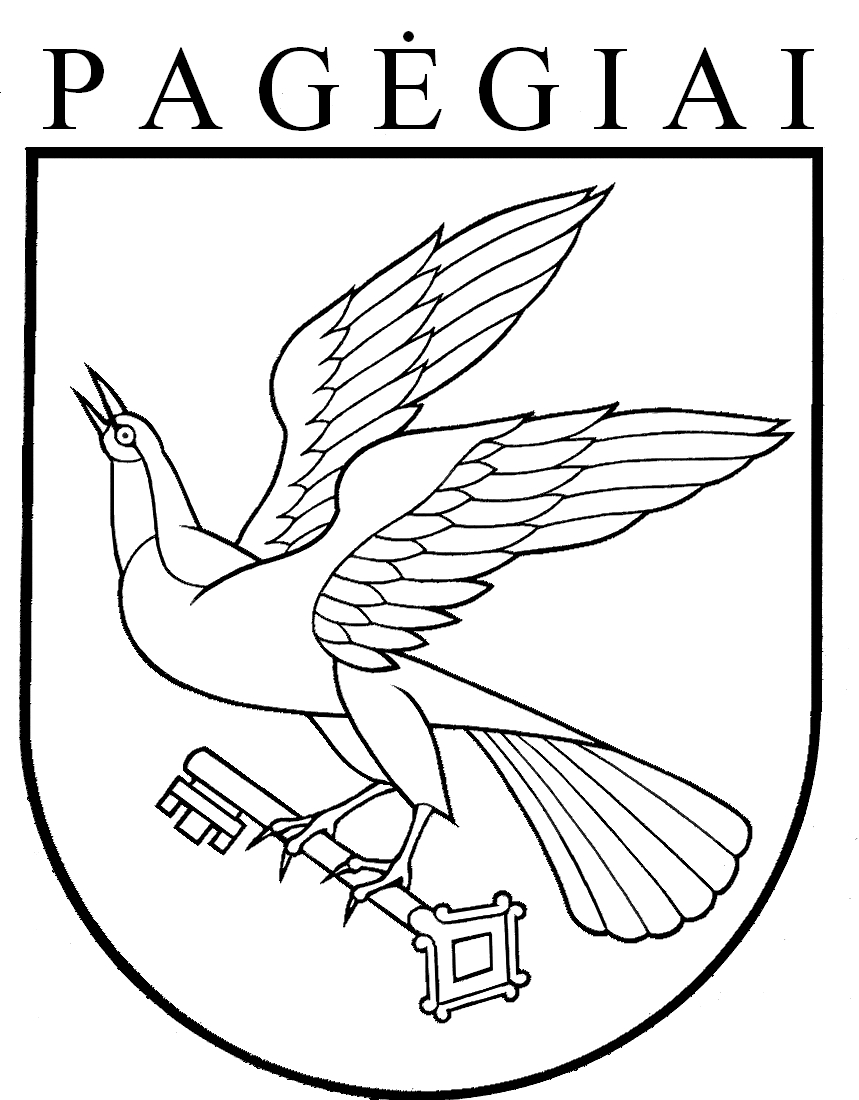 PAGĖGIŲ SAVIVALDYBĖS TARYBAsprendimasDĖL PRITARIMO PAGĖGIŲ SAVIVALDYBĖS M. JANKAUS MUZIEJAUS VADOVO 2017 METŲ VEIKLOS ATASKAITAI 2018 m. sausio 11 d. Nr. T1-12PagėgiaiEil.Nr.VeiklaVeiklaDataVietaVietaVietaI.DALYVAUTA MOKYMUOSE, SEMINARUOSE, DALYVAUTA MOKYMUOSE, SEMINARUOSE, DALYVAUTA MOKYMUOSE, SEMINARUOSE, DALYVAUTA MOKYMUOSE, SEMINARUOSE, DALYVAUTA MOKYMUOSE, SEMINARUOSE, DALYVAUTA MOKYMUOSE, SEMINARUOSE, 1.1Seminaras „Mažosios Lietuvos savitumas, istorija ir etninė kultūra“Seminaras „Mažosios Lietuvos savitumas, istorija ir etninė kultūra“2017-03-302017-03-302017-03-30Katyčiai, Šilutės rajonas1.2Valstybinio turizmo departamento prie Ūkio ministerijos organizuoti mokymai „Kasmetiniai gidų mokymai“Valstybinio turizmo departamento prie Ūkio ministerijos organizuoti mokymai „Kasmetiniai gidų mokymai“2017-06-062017-06-062017-06-06Vilnius1.3Seminaras „ Naujos redakcijos viešųjų pirkimų įstatymas: esminiai pakeitimai nuo 2017 m. liepos 1 d.“Seminaras „ Naujos redakcijos viešųjų pirkimų įstatymas: esminiai pakeitimai nuo 2017 m. liepos 1 d.“2017-05-242017-05-242017-05-24Klaipėda1.4Seminaras „Naujas darbo kodeksas 2017“Seminaras „Naujas darbo kodeksas 2017“2017-06-232017-06-232017-06-23Tauragė1.5Mokymai „PopieriauS marmuravimas ir knygrišystėMokymai „PopieriauS marmuravimas ir knygrišystė2017-07-03/072017-07-03/072017-07-03/07Pagėgių savivaldybės M. Jankaus muziejus, Bitėnai1.6Studijinė kelionė / Seminaras„Latvijos ir Estijos muziejų inovacijos ir jų pritaikymas Lietuvos muziejų modernizavime“Studijinė kelionė / Seminaras„Latvijos ir Estijos muziejų inovacijos ir jų pritaikymas Lietuvos muziejų modernizavime“2017-10-04/062017-10-04/062017-10-04/06Ryga, TalinasII.KONFERENCIJOSKONFERENCIJOSKONFERENCIJOSKONFERENCIJOSKONFERENCIJOSKONFERENCIJOS2.1Konferencija „Liuteroniškai reformacijai – 500“Konferencija „Liuteroniškai reformacijai – 500“2017-03-182017-03-18Pagėgių evangelikų-liuteronų bažnyčiaPagėgių evangelikų-liuteronų bažnyčia2.2LMA XX mokslinė-praktinė konferencija “Fotografija Lietuvos muziejuose“LMA XX mokslinė-praktinė konferencija “Fotografija Lietuvos muziejuose“2017-04-20/212017-04-20/21Šiaulių „Aušros“muziejusŠiaulių „Aušros“muziejus2.3Mokslinė-praktinė memorialinių muziejų konferencija         “ Memorialinis muziejus: kelias į knygą“Mokslinė-praktinė memorialinių muziejų konferencija         “ Memorialinis muziejus: kelias į knygą“2017-05-04/052017-05-04/05A.Baranausko ir A.Vienuolio-Žukausko memorialinis muziejus, AnykščiaiA.Baranausko ir A.Vienuolio-Žukausko memorialinis muziejus, Anykščiai2.4Prof. habil.. dr. Domo Kauno knygos „Kristijono Donelaičio atminties paveldas“ sutiktuvės. Prof. habil.. dr. Domo Kauno knygos „Kristijono Donelaičio atminties paveldas“ sutiktuvės. 2017-01-112017-01-11Lietuvos Mokslų akademijaLietuvos Mokslų akademija2.5Baigiamojoje Lietuvos muziejų kelio „Vasario 16-osios kūrėjai ir puoselėtojai“ konferencijaBaigiamojoje Lietuvos muziejų kelio „Vasario 16-osios kūrėjai ir puoselėtojai“ konferencija2017-09-272017-09-27Vilkaviškio raj. Vilkaviškio raj. III.RENGINIAIRENGINIAIRENGINIAIRENGINIAIRENGINIAIRENGINIAI3.1Dalyvauta Tarptautinėje turizmo ir aktyvaus laisvalaikio parodoje ‚ADVENTUR 2017“Dalyvauta Tarptautinėje turizmo ir aktyvaus laisvalaikio parodoje ‚ADVENTUR 2017“2017-01-21/22VilniusVilniusVilnius3.2Užgavėnės Mažojoje LietuvojeUžgavėnės Mažojoje Lietuvoje2017-02-28LumpėnaiLumpėnaiLumpėnai3.3Renginys skirtas Spaudos atgavimo, kalbos ir knygos dienai paminėti „Knygnešių keliais“.  Renginys skirtas Spaudos atgavimo, kalbos ir knygos dienai paminėti „Knygnešių keliais“.  2017-05-09Pagėgių savivaldybės M. Jankaus muziejus, BitėnaiPagėgių savivaldybės M. Jankaus muziejus, BitėnaiPagėgių savivaldybės M. Jankaus muziejus, Bitėnai3.4Tarptautinė muziejų dienaTarptautinė muziejų diena2017-05-18Pagėgių savivaldybės M. Jankaus muziejus, BitėnaiPagėgių savivaldybės M. Jankaus muziejus, BitėnaiPagėgių savivaldybės M. Jankaus muziejus, Bitėnai3.5Tarptautinė muziejų naktisTarptautinė muziejų naktis2017-05-20Pagėgių savivaldybės M. Jankaus muziejus, BitėnaiPagėgių savivaldybės M. Jankaus muziejus, BitėnaiPagėgių savivaldybės M. Jankaus muziejus, Bitėnai3.6Bendras renginys su Nacionaline Martyno Mažvydo Biblioteka „Vieno eksponato paroda“ – Amžinoji Rambyno kalno knyga“.Bendras renginys su Nacionaline Martyno Mažvydo Biblioteka „Vieno eksponato paroda“ – Amžinoji Rambyno kalno knyga“.2017-06-20VilniusVilniusVilnius3.7Suorganizuoti mokymai pagal projektą Knygrišystės amato paslaptys ir šių dienų galimybės“Suorganizuoti mokymai pagal projektą Knygrišystės amato paslaptys ir šių dienų galimybės“2017-07-03/07Pagėgių savivaldybės M. Jankaus muziejus, BitėnaiPagėgių savivaldybės M. Jankaus muziejus, BitėnaiPagėgių savivaldybės M. Jankaus muziejus, Bitėnai3. 8 Tarptautinis profesionalių dailininkų pleneras – 2017 „Pro istorijos langą pažvelgus“.Tarptautinis profesionalių dailininkų pleneras – 2017 „Pro istorijos langą pažvelgus“.2017-08-01/2017-08-11Pagėgių savivaldybės M. Jankaus muziejus, BitėnaiPagėgių savivaldybės M. Jankaus muziejus, BitėnaiPagėgių savivaldybės M. Jankaus muziejus, Bitėnai3. 9Tradicinis renginys „Sueiga pas Martyną Jankų Bitėnuose -2017“Tradicinis renginys „Sueiga pas Martyną Jankų Bitėnuose -2017“2017-08-11Pagėgių savivaldybės M. Jankaus muziejus, BitėnaiPagėgių savivaldybės M. Jankaus muziejus, BitėnaiPagėgių savivaldybės M. Jankaus muziejus, Bitėnai3.10Klaipėdos universiteto vykdomo mokslo projekto „Klaipėdos kraštas 1945-1960 m. : naujos visuomenės kūrimasis ir jo atspindžiai šeimų istorijose. Klaipėdos universiteto vykdomo mokslo projekto „Klaipėdos kraštas 1945-1960 m. : naujos visuomenės kūrimasis ir jo atspindžiai šeimų istorijose. 2017-09-28Pagėgių savivaldybės Martyno Jankaus muziejus, BitėnaiPagėgių savivaldybės Martyno Jankaus muziejus, BitėnaiPagėgių savivaldybės Martyno Jankaus muziejus, Bitėnai3. 11Tradicinis renginys skirtas Tilžės akto dienai paminėti.Tradicinis renginys skirtas Tilžės akto dienai paminėti.2017-11-30Bitėnų kapinės, Martyno Jankaus muziejusBitėnų kapinės, Martyno Jankaus muziejusBitėnų kapinės, Martyno Jankaus muziejusIV.PARODOSPARODOSPARODOSPARODOSPARODOSPARODOS4.1M. Jankaus muziejaus parodos „Tautinis kostiumas – etninio tapatumo simbolis“ pristatymas ir eksponavimas.M. Jankaus muziejaus parodos „Tautinis kostiumas – etninio tapatumo simbolis“ pristatymas ir eksponavimas.2017-03-07Pasvalio krašto muziejusPasvalio krašto muziejusPasvalio krašto muziejus4.2Virtualios parodos „Valteris Didžys –vaisuomenės veikėjas, Tilžės akto signataras, gydytojas“ pristatymas Pagėgių kultūros centreVirtualios parodos „Valteris Didžys –vaisuomenės veikėjas, Tilžės akto signataras, gydytojas“ pristatymas Pagėgių kultūros centre2017-03-11Pagėgių KCPagėgių KCPagėgių KC4.3Mažosios Lietuvos miniatiūrų tapytojos Lidos Meškaitytės parodaMažosios Lietuvos miniatiūrų tapytojos Lidos Meškaitytės paroda2017-05-18Pagėgių savivaldybės M. Jankaus muziejus, BitėnaiPagėgių savivaldybės M. Jankaus muziejus, BitėnaiPagėgių savivaldybės M. Jankaus muziejus, Bitėnai4.4Parodos „Tautinis kostiumas - etninio tapatumo simbolis“ pristatymas Rusnės turizmo ir etnokultūros centreParodos „Tautinis kostiumas - etninio tapatumo simbolis“ pristatymas Rusnės turizmo ir etnokultūros centre2017-05-17RusnėRusnėRusnėParodos „Tautinis kostiumas - etninio tapatumo simbolis“ eksponavimas Rambyno regioninio parko lankytojų centreParodos „Tautinis kostiumas - etninio tapatumo simbolis“ eksponavimas Rambyno regioninio parko lankytojų centre2017-06-01Pagėgių savivaldybės M. Jankaus muziejus, BitėnaiPagėgių savivaldybės M. Jankaus muziejus, BitėnaiPagėgių savivaldybės M. Jankaus muziejus, Bitėnai4. 5Paroda „Mažosios Lietuvos praeities ženklai“ – eksponatų, gautų per 2017 metus pristatymas visuomenei ir eksponavimas.Paroda „Mažosios Lietuvos praeities ženklai“ – eksponatų, gautų per 2017 metus pristatymas visuomenei ir eksponavimas.2017-11-30Pagėgių savivaldybės M. Jankaus muziejus, BitėnaiPagėgių savivaldybės M. Jankaus muziejus, BitėnaiPagėgių savivaldybės M. Jankaus muziejus, Bitėnai4.6Parodos „Valteris Didžys – Tilžės akto signataras, visuomenės veikėjas, gydytojas“ pristatymas Šilutės Hugo Šojaus muziejujeParodos „Valteris Didžys – Tilžės akto signataras, visuomenės veikėjas, gydytojas“ pristatymas Šilutės Hugo Šojaus muziejuje2017-03-10 iki 2017-Šilutės Hugo Šojaus muziejusŠilutės Hugo Šojaus muziejusŠilutės Hugo Šojaus muziejus4.7Virtualios parodos M. Jankaus muziejaus parodos „Tautinis kostiumas – etninio tapatumo simbolis“ pristatymas ir eksponavimas.Virtualios parodos M. Jankaus muziejaus parodos „Tautinis kostiumas – etninio tapatumo simbolis“ pristatymas ir eksponavimas.2017-03-30Katyčių kultūros centras Katyčių kultūros centras Katyčių kultūros centras 4.8Parodos „Lietuvininkų kraštas: istorija, kultūrinė savastis ir paveldas“ pristatymas ir eksponavimasParodos „Lietuvininkų kraštas: istorija, kultūrinė savastis ir paveldas“ pristatymas ir eksponavimas2017-03-30iki2017-14-10Katyčių kultūros centrasKatyčių kultūros centrasKatyčių kultūros centras4.9Parodos „Lietuvininkų kraštas: istorija, kultūrinė savastis ir paveldas“ atidarymas ir eksponavimas. Parodos „Lietuvininkų kraštas: istorija, kultūrinė savastis ir paveldas“ atidarymas ir eksponavimas. 2017-04-102017-04-30Katyčių vidurinė mokyklaKatyčių vidurinė mokyklaKatyčių vidurinė mokykla4.10Parengta virtuali paroda „Ieva Jankutė  - Mažosios Lietuvos dukra“Parengta virtuali paroda „Ieva Jankutė  - Mažosios Lietuvos dukra“2017-05-30Pagėgių savivaldybės M. Jankaus muziejus, BitėnaiPagėgių savivaldybės M. Jankaus muziejus, BitėnaiPagėgių savivaldybės M. Jankaus muziejus, Bitėnai4.11Parodos „Tautinis kostiumas - etninio tapatumo simbolis“ eksponavimas Rambyno regioninio parko lankytojų centreParodos „Tautinis kostiumas - etninio tapatumo simbolis“ eksponavimas Rambyno regioninio parko lankytojų centre2017-06-01/2017-06-30Pagėgių savivaldybės M. Jankaus muziejus, BitėnaiPagėgių savivaldybės M. Jankaus muziejus, BitėnaiPagėgių savivaldybės M. Jankaus muziejus, Bitėnai4.12Parengta bendra paroda su Lietuvos dailės muziejumi  „Nepriklausomybės kūrėjai“Parengta bendra paroda su Lietuvos dailės muziejumi  „Nepriklausomybės kūrėjai“2017-08-02Pagėgių savivaldybės M. Jankaus muziejus, BitėnaiPagėgių savivaldybės M. Jankaus muziejus, BitėnaiPagėgių savivaldybės M. Jankaus muziejus, Bitėnai4.13Paroda „Mažosios Lietuvos praeities ženklai“ – eksponatų, gautų per 2017 metus pristatymas visuomenei ir eksponavimas.Paroda „Mažosios Lietuvos praeities ženklai“ – eksponatų, gautų per 2017 metus pristatymas visuomenei ir eksponavimas.2017-11-30Pagėgių savivaldybės M. Jankaus muziejus, BitėnaiPagėgių savivaldybės M. Jankaus muziejus, BitėnaiPagėgių savivaldybės M. Jankaus muziejus, BitėnaiV.PRANEŠIMAIPRANEŠIMAIPRANEŠIMAIPRANEŠIMAIPRANEŠIMAIPRANEŠIMAI5.1Pranešimas „Tautinis kostiumas – etninio tapatumo simbolis“. Pranešimas „Tautinis kostiumas – etninio tapatumo simbolis“. 2017-03-07Pasvalio krašto muziejusPasvalio krašto muziejusPasvalio krašto muziejus5.2Pranešimas „Mažosios Lietuvos tautinio  kostiumo genezė“.Pranešimas „Mažosios Lietuvos tautinio  kostiumo genezė“.2017-03-30Katyčių kultūros centrasKatyčių kultūros centrasKatyčių kultūros centras5.3Pranešimas „Valteris Didžys – Tilžės akto signataras, visuomenės veikėjas, gydytojas“.Pranešimas „Valteris Didžys – Tilžės akto signataras, visuomenės veikėjas, gydytojas“.2017-06-12Klaipėda, Rotary klubas „Maris“Klaipėda, Rotary klubas „Maris“Klaipėda, Rotary klubas „Maris“5.4Pranešimas „Evangelikų liuteronų kapinės Pagėgių savivaldybėje“Pranešimas „Evangelikų liuteronų kapinės Pagėgių savivaldybėje“2017-07-07PagėgiaiPagėgiaiPagėgiai5.5Pranešimas baigiamojoje Lietuvos muziejų kelio „Vasario 16-osios kūrėjai ir puoselėtojai“ konferencijoje – „Muziejų kelias Mažosios Lietuvos etnografiniame regione“Pranešimas baigiamojoje Lietuvos muziejų kelio „Vasario 16-osios kūrėjai ir puoselėtojai“ konferencijoje – „Muziejų kelias Mažosios Lietuvos etnografiniame regione“2017-09-27Vilkaviškio raj. Ožkabalių k. Jono Basanavičiaus gimtinėVilkaviškio raj. Ožkabalių k. Jono Basanavičiaus gimtinėVilkaviškio raj. Ožkabalių k. Jono Basanavičiaus gimtinėVI.PROJEKTINĖ VEIKLAPROJEKTINĖ VEIKLAPROJEKTINĖ VEIKLAPROJEKTINĖ VEIKLAPROJEKTINĖ VEIKLAPROJEKTINĖ VEIKLA6.1Pagėgių savivaldybės M. Jankaus muziejus parengė ir teikė paraišką Lietuvos Kultūros tarybai projekto „Knygrišystės amato paslaptys ir šių dienų galimybės“ daliniam finansavimui gauti. Pagėgių savivaldybės M. Jankaus muziejus parengė ir teikė paraišką Lietuvos Kultūros tarybai projekto „Knygrišystės amato paslaptys ir šių dienų galimybės“ daliniam finansavimui gauti. 2017-01-10Pagėgių savivaldybės M. Jankaus muziejusPagėgių savivaldybės M. Jankaus muziejusPagėgių savivaldybės M. Jankaus muziejus6.2Pagėgių savivaldybės M. Jankaus muziejus parengė ir teikė paraišką Lietuvos Kultūros tarybai projekto „Pagėgių savivaldybės Martyno Jankaus muziejaus ekspozicijų atnaujinimas, pritaikant inovatyvius kūrybinius sprendimus“ daliniam finansavimui gauti.Pagėgių savivaldybės M. Jankaus muziejus parengė ir teikė paraišką Lietuvos Kultūros tarybai projekto „Pagėgių savivaldybės Martyno Jankaus muziejaus ekspozicijų atnaujinimas, pritaikant inovatyvius kūrybinius sprendimus“ daliniam finansavimui gauti.2017-01-09Pagėgių savivaldybės M. Jankaus muziejusPagėgių savivaldybės M. Jankaus muziejusPagėgių savivaldybės M. Jankaus muziejus6.3Pagėgių savivaldybės M. Jankaus muziejus dalyvavo Lietuvos Muziejų Asociacijos inicijuotame projekte Lietuvos muziejų kelias – 2017 „Vasario 16-osios kūrėjai ir puoselėtojai“. Pagėgių savivaldybės M. Jankaus muziejus dalyvavo Lietuvos Muziejų Asociacijos inicijuotame projekte Lietuvos muziejų kelias – 2017 „Vasario 16-osios kūrėjai ir puoselėtojai“. 2017-07-31/2017-8-13Pagėgių savivaldybės M. Jankaus muziejus, BitėnaiPagėgių savivaldybės M. Jankaus muziejus, BitėnaiPagėgių savivaldybės M. Jankaus muziejus, Bitėnai6.4Pagėgių savivaldybės M. Jankaus muziejus dalyvavo bendrame 13 partnerių turizmo projekte  „Vėtrungių kelias“. Pagėgių savivaldybės M. Jankaus muziejus dalyvavo bendrame 13 partnerių turizmo projekte  „Vėtrungių kelias“. 2017-04-26/2017-09-27Šilutės kultūros ir pramogų centras ir 13 partneriųŠilutės kultūros ir pramogų centras ir 13 partneriųŠilutės kultūros ir pramogų centras ir 13 partnerių6.5Pagėgių savivaldybės M. Jankaus muziejus parengė ir teikė paraišką Lietuvos Kultūros tarybai projekto „ Tarptautinis meno pleneras ‚Vydūno erdvė, laikas, ženklai“ daliniam finansavimui gauti.Pagėgių savivaldybės M. Jankaus muziejus parengė ir teikė paraišką Lietuvos Kultūros tarybai projekto „ Tarptautinis meno pleneras ‚Vydūno erdvė, laikas, ženklai“ daliniam finansavimui gauti.2017-10-12Pagėgių savivaldybės M. Jankaus muziejus, BitėnaiPagėgių savivaldybės M. Jankaus muziejus, BitėnaiPagėgių savivaldybės M. Jankaus muziejus, BitėnaiVII.STRAIPSNIAI IR LEIDYBINĖ VEIKLASTRAIPSNIAI IR LEIDYBINĖ VEIKLASTRAIPSNIAI IR LEIDYBINĖ VEIKLASTRAIPSNIAI IR LEIDYBINĖ VEIKLASTRAIPSNIAI IR LEIDYBINĖ VEIKLASTRAIPSNIAI IR LEIDYBINĖ VEIKLA7. 1.Parengta medžiaga Kultūros Paveldo Departamento projektui „Žvilgsnis į Lietuvą“, pristatantis Martyno Jankaus muziejų paveldosauginiame kontekste. Parengta medžiaga Kultūros Paveldo Departamento projektui „Žvilgsnis į Lietuvą“, pristatantis Martyno Jankaus muziejų paveldosauginiame kontekste. 2017-04-019Vilnius, „Delfi „portalasVilnius, „Delfi „portalasVilnius, „Delfi „portalas7.2Parengtas straipsnis „Martynas Jankus Mažosios Lietuvos patriarchas“ JAV žurnalui „Draugas“Parengtas straipsnis „Martynas Jankus Mažosios Lietuvos patriarchas“ JAV žurnalui „Draugas“2017-02-02Pagėgių savivaldybės M. Jankaus muziejus, BitėnaiPagėgių savivaldybės M. Jankaus muziejus, BitėnaiPagėgių savivaldybės M. Jankaus muziejus, Bitėnai7.3Parengtas straipsnis „Rambyno“ žurnalui „Valteris Didžys – visuomenės veikėjas, gydytojas, tilžės akto signataras“Parengtas straipsnis „Rambyno“ žurnalui „Valteris Didžys – visuomenės veikėjas, gydytojas, tilžės akto signataras“2017-05-30Pagėgių savivaldybės M. Jankaus muziejus, BitėnaiPagėgių savivaldybės M. Jankaus muziejus, BitėnaiPagėgių savivaldybės M. Jankaus muziejus, Bitėnai7.4Parengtas straipsnis nacionaliniam istoriniam laikraščiui „Voruta“ „Valteris Didžys – visuomenės veikėjas, gydytojas, Tilžės akto signataras“Parengtas straipsnis nacionaliniam istoriniam laikraščiui „Voruta“ „Valteris Didžys – visuomenės veikėjas, gydytojas, Tilžės akto signataras“2017-10-20Pagėgių savivaldybės M. Jankaus muziejus, BitėnaiPagėgių savivaldybės M. Jankaus muziejus, BitėnaiPagėgių savivaldybės M. Jankaus muziejus, Bitėnai7.5Paruošta tekstinės ir vizualioji medžiaga Pagėgių savivaldybės 2018-ųjų metų kalendoriui. Paruošta tekstinės ir vizualioji medžiaga Pagėgių savivaldybės 2018-ųjų metų kalendoriui. 2017-10-10Pagėgių savivaldybės M. Jankaus muziejus, BitėnaiPagėgių savivaldybės M. Jankaus muziejus, BitėnaiPagėgių savivaldybės M. Jankaus muziejus, BitėnaiVIII.BENRADARBIAVIMO SUTARTYSBENRADARBIAVIMO SUTARTYSBENRADARBIAVIMO SUTARTYSBENRADARBIAVIMO SUTARTYSBENRADARBIAVIMO SUTARTYSBENRADARBIAVIMO SUTARTYS8.1.Bendradarbiavimo sutartis su Rambyno regioninio parko direkcija projekto „Užmirštieji skalvių piliakalniai – neužmirštas Rambynas“ įgyvendinime.Bendradarbiavimo sutartis su Rambyno regioninio parko direkcija projekto „Užmirštieji skalvių piliakalniai – neužmirštas Rambynas“ įgyvendinime.2017-03-07BitėnaiBitėnaiBitėnai8. 2Pasirašyta bendradarbiavimo sutartį su Lietuvos dailės muziejaus LIMIS sistemos valdytoju dėl  partnerystės projekte „ Lietuvos šitmetis – Lietuvos muziejų eksponatuose“. Pasirašyta bendradarbiavimo sutartį su Lietuvos dailės muziejaus LIMIS sistemos valdytoju dėl  partnerystės projekte „ Lietuvos šitmetis – Lietuvos muziejų eksponatuose“. 2013-06-17VilniusVilniusVilniusIX.KITI DARBAIKITI DARBAIKITI DARBAIKITI DARBAIKITI DARBAIKITI DARBAI9.1Mažosios Lietuvos regiono etninės kultūros globos tarybos 9 posėdžiai20172017Klaipėda, Šilutė, PriekulėKlaipėda, Šilutė, PriekulėKlaipėda, Šilutė, Priekulė9.2Dalyvauta Tauragės radijo programoje apie Martyno Jankaus muziejaus 2017 metų organizuojamus renginius2017-05-162017-05-16Tauragė Tauragė Tauragė 9.3Dalyvauta nacionaliniame renginyje Lietuvos muziejų kelias „Vasario 16-osios kūrėjai ir puoselėtojai“2017-07-31/2017-07-112017-07-31/2017-07-11Pagėgių savivaldybės M. Jankaus muziejus, BitėnaiPagėgių savivaldybės M. Jankaus muziejus, BitėnaiPagėgių savivaldybės M. Jankaus muziejus, Bitėnai9.4Dalyvauta Tauragės kabelinės televizijos filmuotoje medžiagoje apie Pagėgių savivaldybės M.Jankaus muziejų ir Mažosios Lietuvos paveikslų sodą. 2017-05-082017-05-08Pagėgių savivaldybės M. Jankaus muziejus, BitėnaiPagėgių savivaldybės M. Jankaus muziejus, BitėnaiPagėgių savivaldybės M. Jankaus muziejus, Bitėnai9.5ML etninės kultūros globos tarybos posėdis „Mažosios Lietuvos heraldikos kūrimas“2017-06-282017-06-28KlaipėdaKlaipėdaKlaipėda9.6Dalyvauta nacionalinėje akcijoje „Aš už Lietuvą“2017-05-262017-05-26Pagėgių savivaldybės M. Jankaus muziejus, BitėnaiPagėgių savivaldybės M. Jankaus muziejus, BitėnaiPagėgių savivaldybės M. Jankaus muziejus, Bitėnai9.7Dalyvauta Lietuvos savivaldybių muziejų bendrijos veikloje, tobulinant savivaldybių muziejų valdymą, bendradarbiavimą ir gerosios patirties sklaidą. 2017 m. 2017 m. KaunasKaunasKaunas9.8Dalyvauta Lietuvos Muziejų Asociacijos veikloje, keliant muziejininkų kvalifikaciją, tobulinat valdymą ir vystant tarpinstitucinę projektinę veiklą. 2017 m. 2017 m. VilniusVilniusVilnius9.9Muziejus dalyvauja Lietuvos integralios muziejų informacinės sistemos (LIMIS) darbe ir teikia sklaidai skirtus duomenis apie suskaitmenintus kultūros paveldo objektus į nacionalinį kultūros paveldo portalą „e Paveldas“(VEPIS) ir į Europos kultūros paveldo portalą „Europiana“.2017-08-10 iki2016-12-312017-08-10 iki2016-12-31Lietuvos Dailės Muziejus, VilniusLietuvos Dailės Muziejus, VilniusLietuvos Dailės Muziejus, Vilnius9.10Dalyvauta LRT filmavimo grupės su Edita Mildažyte kuriamo filmo apie Vydūną filmavime 2017-08-172017-08-17Pagėgių savivaldybės M. Jankaus muziejus, BitėnaiPagėgių savivaldybės M. Jankaus muziejus, BitėnaiPagėgių savivaldybės M. Jankaus muziejus, Bitėnai9.11Dalyvauta „Žinių radijo“ programoje „Vardan tos Lietuvos“ su pasakojimu ir vizualiąja medžiaga apie Mažosios Lietuvos patriarchą Martyną Jankų. 2017-12-152017-12-15Pagėgių savivaldybės M. Jankaus muziejus, BitėnaiPagėgių savivaldybės M. Jankaus muziejus, BitėnaiPagėgių savivaldybės M. Jankaus muziejus, BitėnaiĮstaigos kodas registre18882111585AdresasBitėnų k. M. Jankaus g. 5, Lumpėnų sen. Pagėgių savivaldybė LT-99265Bitėnų k. M. Jankaus g. 5, Lumpėnų sen. Pagėgių savivaldybė LT-99265Bitėnų k. M. Jankaus g. 5, Lumpėnų sen. Pagėgių savivaldybė LT-99265Bitėnų k. M. Jankaus g. 5, Lumpėnų sen. Pagėgių savivaldybė LT-99265Bitėnų k. M. Jankaus g. 5, Lumpėnų sen. Pagėgių savivaldybė LT-99265Bitėnų k. M. Jankaus g. 5, Lumpėnų sen. Pagėgių savivaldybė LT-99265Bitėnų k. M. Jankaus g. 5, Lumpėnų sen. Pagėgių savivaldybė LT-99265Bitėnų k. M. Jankaus g. 5, Lumpėnų sen. Pagėgių savivaldybė LT-99265Bitėnų k. M. Jankaus g. 5, Lumpėnų sen. Pagėgių savivaldybė LT-99265Bitėnų k. M. Jankaus g. 5, Lumpėnų sen. Pagėgių savivaldybė LT-99265Bitėnų k. M. Jankaus g. 5, Lumpėnų sen. Pagėgių savivaldybė LT-99265Telefonas, faksas, el. pašto adresas8 441 42 736, mob.tel. +37065615021m.jankausmuz@gmail.com8 441 42 736, mob.tel. +37065615021m.jankausmuz@gmail.com8 441 42 736, mob.tel. +37065615021m.jankausmuz@gmail.com8 441 42 736, mob.tel. +37065615021m.jankausmuz@gmail.com8 441 42 736, mob.tel. +37065615021m.jankausmuz@gmail.com8 441 42 736, mob.tel. +37065615021m.jankausmuz@gmail.com8 441 42 736, mob.tel. +37065615021m.jankausmuz@gmail.com8 441 42 736, mob.tel. +37065615021m.jankausmuz@gmail.com8 441 42 736, mob.tel. +37065615021m.jankausmuz@gmail.com8 441 42 736, mob.tel. +37065615021m.jankausmuz@gmail.com8 441 42 736, mob.tel. +37065615021m.jankausmuz@gmail.comSvetainės adresas internetewww.jankausmuziejus.ltwww.jankausmuziejus.ltwww.jankausmuziejus.ltwww.jankausmuziejus.ltwww.jankausmuziejus.ltwww.jankausmuziejus.ltwww.jankausmuziejus.ltwww.jankausmuziejus.ltwww.jankausmuziejus.ltwww.jankausmuziejus.ltwww.jankausmuziejus.ltSteigėjas (-jai)Pagėgių savivaldybės tarybaPagėgių savivaldybės tarybaPagėgių savivaldybės tarybaPagėgių savivaldybės tarybaPagėgių savivaldybės tarybaPagėgių savivaldybės tarybaPagėgių savivaldybės tarybaPagėgių savivaldybės tarybaPagėgių savivaldybės tarybaPagėgių savivaldybės tarybaPagėgių savivaldybės taryba2Muziejaus grupėMemorialinisMemorialinisMemorialinisMuziejaus padalinių skaičiusMuziejaus padalinių skaičiusMuziejaus padalinių skaičiusMuziejaus padalinių skaičius----EilutėskodasMuziejaus rinkiniuose saugomųeksponatų skaičius iš visoPer ataskaitinius metus įsigytų eksponatų skaičiusSuinventorintųeksponatųskaičius iš visoPer ataskaitinius metus suinventorintų eksponatų skaičiusPer ataskaitinius metus nurašytų eksponatų skaičiusSuskaitmenintų eksponatų skaičius iš visoPer ataskaitinius metus suskaitmenintų eksponatų skaičiusPer ataskaitinius metus pervertintų tikrąja verte eksponatų skaičiusReikiarestauruoti irprevenciškaikonservuoti muziejaus eksponatųPer ataskaitiniusmetusrestauruotair prevenciškai konservuotamuziejaus eksponatų A123456789100142515454251545-26761-9-Eilutės kodasApsilankymų muziejuje skaičius per ataskaitinius metusEdukacinių užsiėmimųtemų skaičius iš visoPer ataskaitinius metus parengtų edukacinių užsiėmimų temų skaičiusPer ataskaitinius metus surengtųedukaciniųužsiėmimų skaičiusEdukaciniųužsiėmimų dalyvių skaičius per ataskaitinius metusPer ataskaitinius metus surengtų muziejausrenginių skaičiusFondų lankytojų skaičius per ataskaitinius metusApsilankymų muziejaus interneto svetainėje skaičius per ataskaitinius metusEilutės kodasApsilankymų muziejuje skaičius per ataskaitinius metusEdukacinių užsiėmimųtemų skaičius iš visoPer ataskaitinius metus parengtų edukacinių užsiėmimų temų skaičiusPer ataskaitinius metus surengtųedukaciniųužsiėmimų skaičiusEdukaciniųužsiėmimų dalyvių skaičius per ataskaitinius metusPer ataskaitinius metus surengtų muziejausrenginių skaičiusFondų lankytojų skaičius per ataskaitinius metusApsilankymų muziejaus interneto svetainėje skaičius per ataskaitinius metusA1234567802945913469938191258700EilutėskodasPer ataskaitinius metus eksponuota muziejaus eksponatųPer ataskaitinius metus paskolinta muziejaus eksponatųPer ataskaitinius metus pasiskolinta kultūros vertybiųPer ataskaitinius metus atnaujintų muziejaus ekspozicijų skaičius Per ataskaitinius metus surengta muziejaus parodų Per ataskaitinius metus surengta muziejaus parodų Per ataskaitinius metus muziejaus surengtų virtualių parodų skaičiusPer ataskaitinius metus išleista leidiniųPer ataskaitinius metus išleista leidiniųEilutėskodasPer ataskaitinius metus eksponuota muziejaus eksponatųPer ataskaitinius metus paskolinta muziejaus eksponatųPer ataskaitinius metus pasiskolinta kultūros vertybiųPer ataskaitinius metus atnaujintų muziejaus ekspozicijų skaičius Iš visoIš jų tarptautiniųPer ataskaitinius metus muziejaus surengtų virtualių parodų skaičiusRinkinį populiarinantys leidiniaiKiti leidiniai A12345678902598418039-1--Eilutės kodasMuziejaus darbuotojų skaičius iš visoAdministracijos darbuotojų skaičiusMuziejininkų skaičiusKitų darbuotojų skaičiusDalyvavusių seminaruose, kursuose ir stažuotėse muziejaus darbuotojų skaičiusA123450342113Eilutės kodasMuziejaus patalpų plotas, kv.mMuziejaus parodoms ir vidaus  ekspozicijoms skirtas plotas, kv.mMuziejaus lauko ekspozicijų plotas, haRinkiniųsaugyklų plotas,kv.mMuziejaus pastatų skaičiusIšnuomotų  muziejaus patalpų plotas, kv.mGauta lėšų, EurGauta lėšų, EurGauta lėšų, EurEilutės kodasMuziejaus patalpų plotas, kv.mMuziejaus parodoms ir vidaus  ekspozicijoms skirtas plotas, kv.mMuziejaus lauko ekspozicijų plotas, haRinkiniųsaugyklų plotas,kv.mMuziejaus pastatų skaičiusIšnuomotų  muziejaus patalpų plotas, kv.mIš visoIš jųIš jųEilutės kodasMuziejaus patalpų plotas, kv.mMuziejaus parodoms ir vidaus  ekspozicijoms skirtas plotas, kv.mMuziejaus lauko ekspozicijų plotas, haRinkiniųsaugyklų plotas,kv.mMuziejaus pastatų skaičiusIšnuomotų  muziejaus patalpų plotas, kv.mIš visoSteigėjo skirti asignavimaiKitos lėšosA12345678904214,56146,73311,492-56422,9050852,565570,34